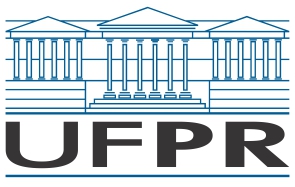 UNIVERSIDADE FEDERAL DO PARANÁSETOR DE CIÊNCIAS EXATASCOORDENAÇÃO DOS CURSOS DE GRADUAÇÃO EM FÍSICAFormulário de solicitação de equivalências de disciplinas(calouros e provar)- INFORMAÇÕES DO E DA ESTUDANTE: O objetivo desse formulário é a realização de uma pré-análise dos pedidos de equivalências de disciplinas com o objetivo de facilitar sua solicitação definitiva no SIGA. A entrega desse formulário não substitui a solicitação no SIGA, que é de responsabilidade do e da discente. O processo de solicitação via SIGA é feito conforme tutorial apresentado no link abaixo: UFPR Aberta  https://ufpraberta.ufpr.br/ – Apoio ao Usuário – Conheça o SIGA – Bloco 1 – Alunos e Alunas – Processo de Equivalência.- INFORMAÇÕES SOBRE EQUIVALÊNCIAS:As solicitações e avaliações sobre o pedido de equivalências de disciplinas são regidas pelas Resolução CEPE 92/13 e a Instrução Normativa PROGRAD 01/14.Artigo 3º: A solicitação de equivalência de disciplinas deverá ser protocolada uma única vez por ocasião do ingresso na UFPR.Art. 5º O processo de equivalência de disciplinas deverá ser instruído com:I. Histórico escolar ou certificado originais, da época de conclusão da disciplina, completo e atualizado, em que constem a denominação da disciplina, sua carga horária total, nota ou conceito e frequência obtidas, bem como os parâmetros mínimos para aprovação na Instituição de origem;II. Programas das disciplinas cursadas na instituição de origem com autenticação (carimbo, visto ou autenticação eletrônica etc.), onde constem os planos de ensinos (ementa, carga horária, objetivos, conteúdo programático ou desdobramento da área de conhecimento em unidades, procedimentos didáticos, formas de avaliação e bibliografia básica utilizada);Excepcionalmente para estudantes advindos de cursos da UFPR, o processo pode ser instruído apenas com o histórico escolar. Uma disciplina poderá resultar na concessão de equivalência para mais de uma disciplina.1Duas ou mais disciplinas poderão, em conjunto, resultar na concessão de equivalência para uma disciplina.12. As solicitações de equivalências estão sujeitas às Orientações para análise de equivalências de disciplinas dos Cursos de Graduação em Física, aprovadas pelo Colegiado dos Cursos de Física na 186ª Reunião do Colegiado dos Cursos de Graduação em Física, em 20/07/2021. - INFORMAÇÕES DE PREENCHIMENTO DO FORMULÁRIO: Esse formulário é acompanhado de uma planilha do Excel que deve ser preenchida corretamente para permitir a análise do pedido e que deve ser enviada em conjunto com esse formulário. A planilha contém duas abas: - 08B: a ser preenchida para equivalências no curso de BACHARELADO;  - 17A: a ser preenchida para equivalências no curso de LICENCIATURA.Ao nomear seu arquivo para ser entregue, use o formato: SEUNOME_GRR Número.pdf e SEUNOME_GRR Número.xls (para a planilha). A planilha deve ser preenchida com o máximo de informações possíveis para permitir a melhor avaliação de cada solicitação. Algumas informações são essenciais e precisam ser apresentadas:1. na coluna “Carga horária cursada” carga horária da disciplina de origem. 2. na coluna “Página da ementa: caso o arquivo com as ementas seja único para todas as ementas apresentadas, devem ser informadas as páginas onde se inicia a descrição da ementa da disciplina a ser analisada. Caso o documento seja exclusivo para cada disciplina, colocar o número 1. 3. Na coluna “Cursado em” informar o semestre e ano da disciplina de origem. Abaixo apresentamos um modelo de preenchimento: *Nos casos apresentados acima, temos 1 disciplina cursada anteriormente (primeiro semestre do ano de 2012) podendo resultar a 1 disciplina na UFPR e no segundo caso, temos 2 disciplinas que, avaliadas em conjunto, permitem a equivalência em 1 disciplina. Assinatura: _____________________________________Curitiba, ______ de ___________________ de 20____Nome:Nome:Curso:                                                Matrícula: GRRE-mail: TelefoneDISCIPLINA CORRESPONDENTE NA UFPRDISCIPLINA CORRESPONDENTE NA UFPRDISCIPLINA CURSADA NA ORIGEMDISCIPLINA CURSADA NA ORIGEMDISCIPLINA CURSADA NA ORIGEMDISCIPLINA CURSADA NA ORIGEMDISCIPLINA CURSADA NA ORIGEMCÓDIGONOMECÓDIGONOMECarga horáriaCursado em (Ano/semestre) Página da ementaCF345Física Básica 1XX105Física teórica 160 h2012/0112CF1823Laboratório de Física Moderna 1XX121 + XX185Laboratório de moderna 1 + laboratório de moderna 260h + 60 h2016/01 + 2016/0224 e 25